 HSC drama Group performance /logbook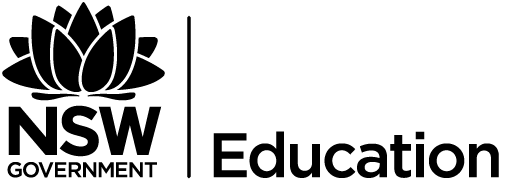 Name:      	Mark: ___/30Mark weighting: 20%Comments:CriteriaMarksDemonstrates an extensive and sophisticated knowledge and understanding of the dramatic and theatrical forms and the elements of drama, as related directly to group devised worksDemonstrates outstanding clarity, flair and originality in effective collaboration to enhance dramatic meaningDemonstrates a sophisticated understanding of the overall impact of the actor-audience relationshipDemonstrates outstanding performance skillsDemonstrates an outstanding and sophisticated record and reflection on the rehearsal/creation processDemonstrates an outstanding ability to organize information and draw conclusions from the research25-30Demonstrates a substantial and highly developed knowledge and understanding of the dramatic and theatrical forms and the elements of drama, as related directly to group devised worksDemonstrates clarity, some flair and originality in effective collaboration to enhance dramatic meaningDemonstrates a highly-developed understanding of the overall impact of the actor-audience relationshipDemonstrates highly-developed performance skillsDemonstrates a substantial record and reflection on the rehearsal/creation processDemonstrates a highly-developed ability to organize information and draw conclusions from the research19-24Demonstrates a sound knowledge and understanding of the dramatic and theatrical forms and the elements of drama, as related directly to group devised worksDemonstrates some originality in collaboration to enhance dramatic meaningDemonstrates a sound understanding of the overall impact of the actor-audience relationshipDemonstrates sound performance skills Demonstrates a sound record and reflection on the rehearsal/creation processDemonstrates a sound ability to organize information and draw conclusions from the research13-18Demonstrates some knowledge and understanding of the dramatic and theatrical forms and the elements of dramaDemonstrates some ability to collaborate to produce some dramatic meaningDemonstrates some basic awareness of  the overall impact of the actor-audience relationshipDemonstrates basic performance skills Demonstrates some ability to record and reflect on the rehearsal/creation processDemonstrates some ability to show information and discuss some research7-12Demonstrates limited knowledge of dramatic and theatrical forms and the elements of drama Demonstrates limited collaborationDemonstrates a limited actor-audience relationshipDemonstrates limited performance skills Demonstrates limited ability to record rehearsal/creation processDemonstrates limited research0-6